TOREK, 24. 3. 2020SLOVENSKI JEZIKKriteriji uspešnosti:napiši nadaljevanje zgodbePreberi zgodbo Vezalkine sanje - str. 84, 85.Na strani 85 preberi navodila za nadaljevanje zgodbe v Medijski ustvarjalnici ( druga pika). Piši v zvezek za književnost. Bodi čim bolj domiseln/a. MATEMATIKA Kriteriji uspešnosti:deli celoto na enake delezapiši dele celote z ulomkomdoloči celoto, če je dan del celoteDZ, str. 20 - oglej si predstavitev tretjine v različnih likih.Reši 1. in 2. nalogo.Pri tretji nalogi preštej koščke čokolade in jih deli z 2, 4, 8 in 3, da dobiš število koščkov. Enake dele razdeli z rdečimi črtami. Zapiši  ulomke v kvadrate (dve polovici, štiri četrtine,osem osmin, tri tretjine).Prepiši  v zvezek .     Domače delo: SDZ 3, str. 21, 4. naloga 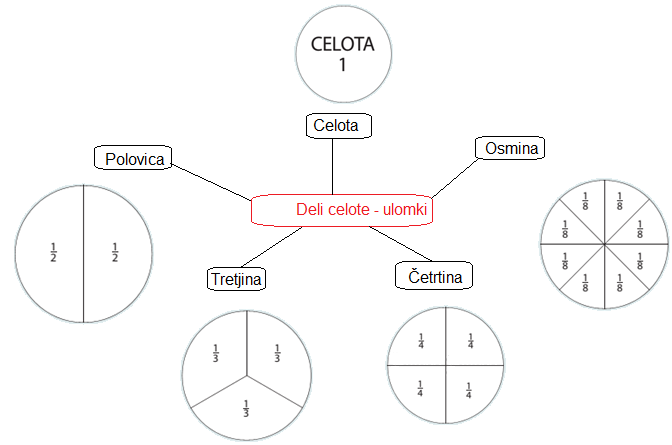 